REGULAMIN JESIENNYCH OTWARTYCH MISTRZOSTW OPALENICY                                                                                   ORAZ MISTRZOSTW SZKOŁY PODSTAWOWEJ W BIEGU 12-MINUTOWYM ( TEST COOPERA )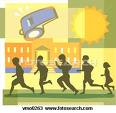 OPALENICA – 11.10.2020 1. CELE IMPREZY- popularyzacja biegania jako najprostszej formy czynnego wypoczynku i rekreacji ruchowej- propagowanie zdrowego trybu życia, aktywnego wypoczynku oraz współzawodnictwa sportowego2. ORGANIZATORZY- Ośrodek Sportu i Rekreacji w Opalenicy- Opalenicki Klub Biegacza- Szkoła Podstawowa w Opalenicy3. TERMIN I MIEJSCE- Test Coopera odbędzie się 11.10.2020 r. ( niedziela ) o godz. 15:00 na stadionie miejskim w Opalenicy4. UCZESTNICTWO- uczestnikiem biegu może zostać każda osoba urodzona przed rokiem 2011- osoby młodsze mogą startować tylko i wyłącznie pod opieką rodziców- każdy zawodnik pełnoletni startuje wyłącznie na własną odpowiedzialność- każdy zawodnik jest zobowiązany do przestrzegania regulaminu zawodów- pobranie numeru startowego jest równoznaczne z akceptacją regulaminu biegu5. BIURO ZAWODÓW- biuro zawodów znajdować się będzie na stadionie miejskim w Opalenicy- biuro zawodów czynne będzie 11.10.2020 r. ( niedziela ) w godzinach 13.45 - 14.45- wydawanie numerów startowych oraz weryfikacja zawodników odbywać się będzie w godzinach otwarcia biura- szczegółowych informacji udziela kierownik zawodów - Jacek Flak-Marcinkowski (kom. 661-626-676 lub e-mail   waf@onet.pl)6. PROGRAM ZAWODÓW14.45 - 15.45 : wydawanie numerów startowych, weryfikacja zawodników16.00 : start I serii biegu16.20 : start II serii biegu16.40 : start III serii biegu17.00 : ew. start IV serii biegu17.30 - 18.00 : ogłoszenie wyników i wręczenie nagród7. ZGŁOSZENIA, OPŁATA STARTOWA- zgłoszenia do biegu przyjmowane są drogą elektroniczną na adres waf@onet.pl - opłata startowa wynosi 10 zł i jest pobierana równolegle z weryfikacją w dniu zawodów- z opłaty startowej zwolniona jest młodzież szkolna do 18 roku życia8. KATEGORIE WIEKOWE- w zawodach przewidziano następujące kategorie wiekowe : K1 ( 10-14 lat ), K2 ( 15-30 lat ), K3 ( powyżej 30 lat ),  M1 ( 10-14 lat ), M2 ( 15-25 lat ), M3 ( 26-40 lat ), M4 ( powyżej 40 lat )9. NAGRODY- I-III miejsce w klasyfikacji generalnej ( M ) - pucharki- I miejsce w klasyfikacji generalnej ( K ) - pucharek- I-III miejsce w kategoriach wiekowych - statuetki- pozostali uczestnicy zawodów - okolicznościowe medaleUwaga! Nagrody w klasyfikacji generalnej i w kategoriach wiekowych nie dublują się.10. POSTANOWIENIA KOŃCOWE- w przypadku ciągłych opadów deszczu zawody nie odbędą się- organizator zapewnia uczestnikom biegu : opiekę medyczną, szatnie, prysznice, napoje, słodycze, owoce oraz    komunikat końcowy zawodów na stronie www.maratonypolskie.pl- każdy uczestnik biegu otrzymuje zwrotny numer startowy, który przypina z przodu na wysokości klatki piersiowej- ostateczna interpretacja i wszelkie zmiany dotyczące powyższego regulaminu przysługują organizatoromS E R D E C Z N I E   Z A P R A S Z A M Y   D O   U D Z I A Ł UORGANIZATORZY